Referat fra FAU møte 29.3.2016Deltakere:Anders H avdal– 1. trinn. Nestleder. Sitter og i SU og SMUPål-Jørgen Nilsen – 2. trinn. Leder. Sitter og i SU og SMUStine Karlsen – 3. trinn .  Kjersti Træland Hansen – 4. trinn. 17 mai ansvarlig fra FAUHanna Brow – 5. trinn.  Ansvar for skolemelk.Ingvild Kristine Lyngar- Vara 5. trinn.Hanne Marthe Dragset – 6. trinn.  Kasserer og sitter i SMULinda Christine Røgeberg– 7. trinn. Ikke til stede. LFAU kontakt og sitter i SMU1- Godkjenning av innkalling og agendaGodkjent.2- Info fra rektor:Deling av klassene. Rektor har besluttet å dele alle klassene bortsett fra neste års 7 trinn. Det har vært vurdert å avvente med 5. trinn, men det er nå besluttet endelig at de og skal deles.Rektor var opptatt av at det må jobbes med fokus på hvilket trinn de går på og ikke hvilken klasse de er i. Mer felles planer for trinnet og tettere samarbeid mellom lærere og klasser vil jobbes med for å få mere fokus på trinn. Felles ukeplaner er et første ledd i dette.Skolen er enig med leverandør om paviljonger. Ny leverandør garanterer at dette er ferdig til skolestart. Det er tre ukers klagefrist knyttet til anbudet. Deretter iverksettes bygging.Det ble besluttet at det arrangeres et allmøte på skolen der ny leverandør kommer og presenterer nye paviljonger og viser frem dette om kort tid. Skolen tar initiativ til dette.Det er gjort en god jobb på ansettelsesfronten med nye lærere. 9 av 12 lærere som skal ansettes er nå ansatt. Rektor er veldig fornøyd med ansettelsene. De tre siste blir utlyst igjen nå.Trafikksituasjonen rundt skolen ble igjen diskutert.  FAU utrykte sin bekymring rundt dette ved ny treparalell. Diskusjon rundt innhold i kriterier av inndeling. Skolen har krav å gå etter, men rektor ønsket innspill på hvordan foreldre og barn skal kunne komme med ønsker. FAU var enige om at foreldre kan komme med ønsker, men at dette må gjøres gjennom at foreldre selv tar kontakt med skolen om det er spesielle ønsker de mener bør hensyn tas ved inndeling av nye klasser. Det vil i slutten av mnd komme ut et skriv på hvilke hensyn som tas ved inndeling av nye klasser.Nye klasser vil bekjentgjøres ca 1 juni.3- Økonomi og budsjett FAU. Ved kasserer HanneDet er god økonomi i FAU. Etter at alle utestående regninger er betalt er det ca 100 000 kr på konto.Det er penger til å gjennomføre 17 mai. Til dette kreves det ca 50 000.Bruk av resterende ble diskutert. Forslag var innkjøp av noe mer leker etter ønske fra elevråd, ulike arrangementer for å styrke skolemiljø, støtte til klasser for å skape bedre klassemiljø, ulike arrangement på trinnet for å skape mer felleskapsfølelse ved ny inndeling og allmøte for foreldre med spennende tema for læring eller skolemiljø. Temaet tas opp til drøfting igjen senere og knyttes opp mot ny organisering av FAU ved tre parallell skole.4- Tre parallell. FAU sitt syn og tilbakemeldinger. Hvilke innspill har vi? Hva forventes av oss?Det var mye diskusjoner rundt dette tema og spesielt rundt splitting av 5 klasse. Det var kommet en samlet henstilling fra 5a etter at det på foreldremøte her var blitt enighet om å kjempe for å unngå splitting med gode begrunnelser.FAU fikk diskutert saken og rettet spørsmål til rektor for å belyse problemstilling og få gode begrunnelser for beslutning om å splitte.Rektor har vurdert dette og har falt ned på beslutningen om å splitte også klassene i 5 trinn. Hovedgrunnen til dette er at det bare siste mnd har kommet tre nye henvendelser om nye elever på 5. trinn. Med den befolkningsveksten det ser ut til å komme nå i sentrumsområdet vurderer rektor det som sannsynlig at det kommer enda flere elever som skal inn på dette trinnet de neste to årene. >Dette betyr at klassene kan risikere og måtte utvides utover 28 elever, eller splittes i løpet av de neste to årene. Dette er ikke gunstig og da er splitting nå bedre.Det vil selvfølgelig jobbes godt sammen med lærerne for å få en fornuftig og god sammensetning av klassene. 5- FAU organisering neste år. Hva gjør vi? Denne saken tas opp igjen neste uke. Nytt møte torsdag neste ukke 18.00-20.00 på skolen.6- 17. mai. Kjersti Træland inforrmerte om jobben som gjøres i 4 klasse før 17. mai.Det er kontroll. Følger velutprøvd modell og møter er i gang i ulike prosjektgrupper.Økonomi er under kontroll. Går gjennom egen økonomiansvarlig som har kontakt med FAU kassererKontakt med skolen er opprettet i forhold til hvordan de ønsker å ha arrangementet. Scene blir i trappen i år som i fjor. Gode grunner til dette.Det oppfordres til å skaffe premier til loddsalg. Om noen har tilgang til dette så ta kontakt med FAU.7 - Natteravn?  Tas opp igjen på møte neste uke.8- Eventuelt. Tas opp igjen på møte neste uke.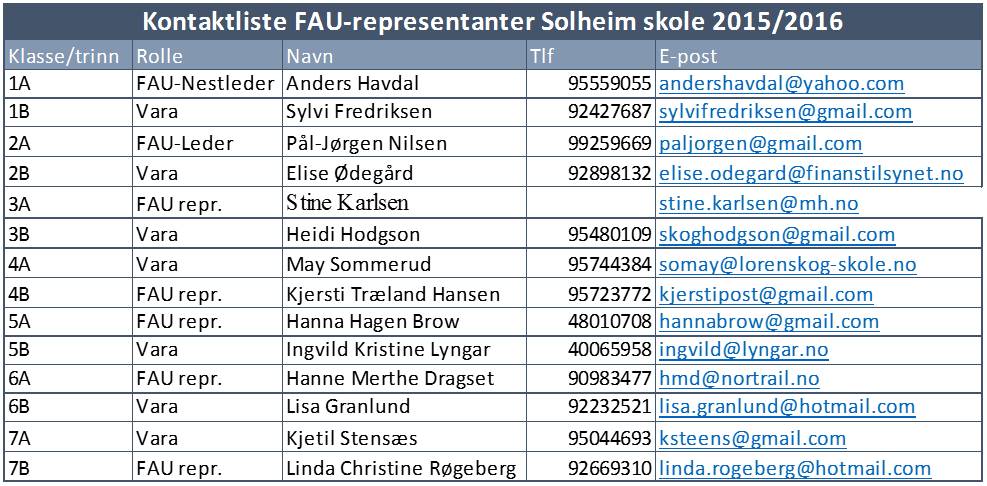 